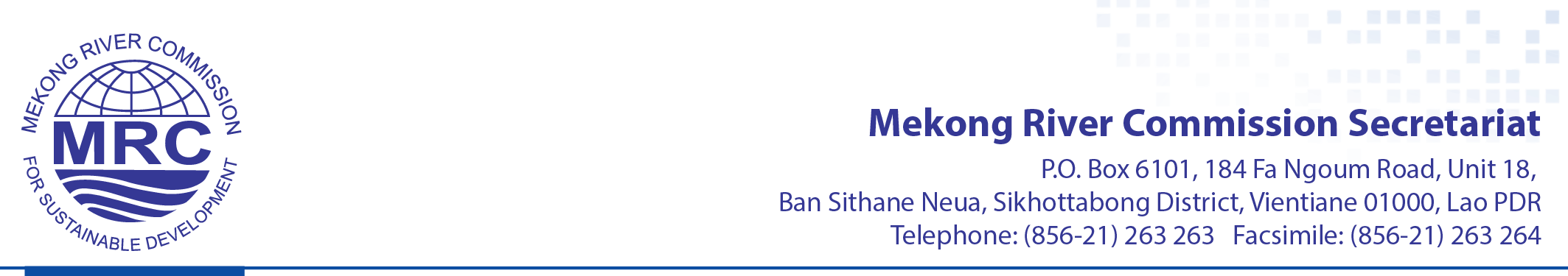 ពាក្យសុំ ចូលរួម​ប្រកួតនិពន្ធអត្ថបទខ្លី របស់​គណៈកម្មការទន្លេមេគង្គក្រោមប្រធានបទ “តើទន្លេមេគង្គមានអត្ថន័យយ៉ាងដូចម្តេចចំពោះអ្នក?”កាលបរិច្ឆេទផុតកំណត់៖ ថ្ងៃទី ១៥ ខែ មីនា ឆ្នាំ ២០១៨ផ្នែក ក៖ ព័ត៌មានផ្ទាល់ខ្លួន១. ឈ្មោះពេញ (ដូច​បង្ហាញ​ក្នុងលិខិត​ឆ្លងដែន ឬអត្តសញ្ញាណប័ណ្ណរបស់អ្នក)៖ ភេទ	: ស្រី	 ប្រុស 	  ផ្សេងទៀត៖        	នាម 	:        	គោត្តនាម	:  ២. ថ្ងៃខែ​ឆ្នាំកំណើត (ថ្ងៃ/ខែ/ឆ្នាំ)	:៣. សញ្ជាតិ 	:៤. មុខរបរ 	:៥. ស្ថាប័ន 	: ៦. អាសយដ្ឋាន​បច្ចុប្បន្ន (ឈ្មោះផ្លូវ)	:                  	(ទីក្រុង)	:                  	(លេខកូដប្រៃសណីយ៍) :                   	(ប្រទេស)	: ៧. លេខទូរសព្ទដៃ (និងលេខទូរសព្ទការិយាល័យ): ៨. អ៊ីមែល		: ផ្នែក ខ៖ សំណេររបស់អ្នកសូម​ប្រើបន្ទាត់ខាងក្រោម ដើម្បីសរសេរអត្ថបទ​របស់អ្នក មិនឱ្យលើសពី​ ៦០ ពាក្យ។ សូមប្រាប់​យើង​ពីអត្ថន័យនៃទន្លេមេគង្គ ចំពោះអ្នក និង​សារៈសំខាន់នៃទំនាក់ទំនងរបស់អ្នកជាមួយ​ទន្លេនេះ។ផ្នែក គ៖ ការទទួលស្គាល់ ខ្ញុំ​ ដែលចុះហត្ថលេខាខាងក្រោម សូម​បញ្ជាក់ថា អត្ថបទសំណេរនេះ ជា​អត្ថបទដើម និង​ពុំ​មែន​ជាអត្ថបទ ​ដែលចម្លងពីប្រភពផ្សេង​ទៀតឡើយ ហើយក៏មិនដែល​បោះពុម្ពផ្សាយ​នៅកន្លែងណា​នោះ  ដែរ។ ខ្ញុំដឹងថា អត្ថបទសំណេររបស់ខ្ញុំអាច​ត្រូវ​បានគេបដិសេធ និង​ពុំអាច​ចូលរួម​ក្នុងការ​ប្រកួត​ប្រជែង​នេះបាន ប្រសិនបើមានការរកឃើញថា អត្ថបទនេះមាន​ខ្លឹមសារ​ចម្លងតាម ឬ​ដូច​ក្នុង​ឯកសារ​ផ្សេង​ទៀត ឬធ្លាប់ត្រូវ​បានបោះពុម្ពផ្សាយកន្លងមក។ កាលបរិច្ឆេទៈ 		ហត្ថលេខាៈ 	សូមផ្ញើពាក្យសុំ​ ដែល​បាន​បំពេញហើយនេះ តាមរយៈអ៊ីម៉ែល ឬតាមរយៈប្រៃសណីយ៍ទៅកាន់អាសយដ្ឋាន​ដូចខាងក្រោម៖ លេខាធិការដ្ឋាន​គណៈកម្មការ​ទន្លេមេគង្គការិយាល័យនាយក​ប្រតិបត្តិទីក្រុងវៀងចន្ទ ប្រទេសឡាវទូរស័ព្ទៈ + ៩៥៦ ២១ ២៦៣ ២៦៣ទូរសារៈ + ៨៥៦ ២១ ២៦៣ ២៦៤អ៊ីមែលៈ writingcontest@mrcmekong.org  